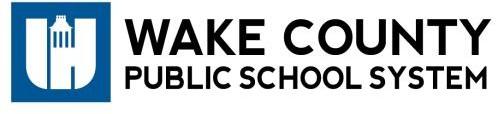 August 31, 2020Dear Millbrook Students and Parents/Guardians,Millbrook High SchoolLaShonda Haddock, IB MYPCoordinator2201 Spring Forest RoadRaleigh, North Carolina 27615Web: www.mhs.wcpss.netTel: 919.850.8787Welcome to the 2020-2021 school year!  In 2013, Millbrook High School was authorized to 
establish and execute the Middle Years Programme (MYP) for grades 9 and 10, as part of the International Baccalaureate (IB) Program.  The MYP and the Diploma Programme (DP) for grades 11 and 12, work together to offer students a varied learning experience that is different from their peers at traditional public schools.  IB students are challenged to think independently and to drive their own learning, to become more culturally aware, to communicate effectively with others in an ever-changing global world, and to become life-long learners.All students in 9th and 10th grade at Millbrook are IB students and are required to complete the various obligations of the program, which include the 10th grade Personal Project in their Language and Literature class and engagement in community service.  Students who participate in and complete the requirements of the MYP are eligible to receive the IB MYP Certificate.In the past, students at MHS participated in the Community and Service Program where they were required to complete a set number of hours per year in order to satisfy the requirements of the MYP. This year, in order to better align the MYP to the Diploma Programme’s service experience, and to build authentic connections between what students learn in the classroom and what they encounter in the community, all 9th and 10th grade students will participate in Service as Action experiences to fulfill the service component of the MYP.9th and 10th grade students are encouraged to submit service hours as they are completed, but the deadline for all submissions is May 1st of their sophomore year. Completion of the community service programme is considered in awarding of MYP Certificates, induction into National Honor Society, and is an expectation for students planning to join Millbrook’s IB Diploma Progamme.  Please note, sophomore’s who completed service hour requirements under the old system (20 hours) and have entered their hours into the system will be grandfathered into the new Service as Action program and should complete the required number and format for this year's program.  Any service from the 9th grade year under the old requirements that have NOT been submitted or DID NOT meet all requirements (20 hours), can be turned in as credit towards hours, if it meets the old requirements.The following items are attached to provide additional information and assist students in maintaining an accurate record of their service:Goals, Objectives and Requirements for Service as ActionExamples of activitiesSample of Online Submission FormStudent Record SheetWe understand that you might have questions, including how to navigate the school website. We will be happy to answer any and all questions that you have, so please do not hesitate to ask!Sincerely,LaShonda Haddock, MYP Coordinatorlhaddock@wcpss.net, 919-850 8787 ext. 21414 www.millbrookmyp.weebly.comThe Seven Goals and Objectives of the MYP Community Service ProgrammeStudents engaged in service become empowered to make choices about how to take thoughtful and positive action. By committing to service students will show evidence of these seven learning outcomes by the end of the MYP Programme:Become more aware of their own strengths and areas for growthUndertake challenges that develop new skillsDiscuss, evaluate and plan student-initiated activitiesPersevere in action  Work collaboratively with othersDevelop international-mindedness through global engagement, multilingualism, and intercultural understandingConsider the ethical implications of their actions   The experiences students participate in should involve/include:Real, purposeful activities, with significant outcomesThoughtful consideration, such as planning, reviewing, and reportingPersonal Challenges- (must extend what the student knows and be achievable)Reflection on outcomes and personal learning     *Students should select multiple learning outcomes for each activityService in a Global ContextAs students complete Service as Action activities, it is important to realize why the activity is important, why people are passionate about it and how the activity connects to the real-world. The MYP global contexts provide the language to identify powerful themes of global significance that focus on real-life issues and concerns that impact adolescent lives.Guidelines and Requirements of Student ParticipationBecause of COVID19, this year students in both 9th and 10th grades are expected to complete 4 experiences (1 per quarter).  Experiences should include opportunity for student growth, and align with the 7 learning outcomes for serviceCan include new skills learned in class or service projects tied to a class, but only 1 per yearAll service must start at the beginning of the 9th grade year and ends by May 1st of the 10th grade year in order to be counted for MYP credit.To  receive  credit  for  service as action  the  student  must  submit  all  service activities online at www.millbrookmyp.weebly.com.	Experiences Should Not…..be activities in which you receive payment.consist of service to your family i.e. chores, babysitting siblingsAny experience, that includes proselytizing (political and/or religious)    Examples of MYP Service as Action during COVID19Advocacy/raising awareness for issues you deem important in your communityCreating podcasts in collaboration with peers to help students with physical and mental well -being (socio/emotional) during COVID19Partner with youth organizations or social media influencers to advocate and reach others about issues important to youStart a non-profit organization/business/service to help someone in the community.. i.e. mowing lawns for elderly or infirmed neighbors, creating masks for essential workers, making thank you cards for local essential workers * more info in Service as Action Examples document  Create learning blogs on social issues based on lessons learned in class ( Literature- based on a book they read, humanities- social justice or educating people on how/why vote, math- create, post, and educate others using data based information/graphs about the importance of social distancing and other safety measures at school, etc)Virtual visits to new places (learned about in a humanities or language acquisition class, for example) to then create informative websites/blogs/etc to educate peers on the history, culture, current events, etc of the location More examples can be found here  If you are unsure if your experience would qualify as Service as Action, please feel free to complete here  form.  Note that response to your question could be delayed, use your best judgement in deciding what service you will choose, by validating its usage in your reflections and other writings. Submission of Community ServiceAll service activities must be submitted online to count for credit. Below are all of the questions you will have to answer when submitting your service. Make sure you are prepared to answer all questions at the time of submission. Also, once you have submitted the form, you will NOT be able access the information, so please be sure to keep a record for yourself of all of your submitted service.Online Submission Form QuestionsStudent Email Address Student ID NumberStudent LAST NameStudent FIRST NameYear of GraduationWhen was the experience completed?Number of hours it took to complete the activityName of the Organization or Group if applicable What service activity did you perform? Brief description.Why did you find these activities to be meaningful experiences?Explain how this activity was connected to a classroom experience from grades 9 or 10.Which global contexts would you consider to be most closely related to this service activity? (Choose from list)Reflection- Consider the following:How you FeltWhat you perceivedWhat you thought about the experienceWhat the activity meant to youWhat the value of the experience wasWhat you learned from the activity and how you can apply what was learned more widelyIndicate your understanding and completion of the 7 learning outcomes Accessing the Online Submission FormAccess here form ORNavigate directly to the website: http://millbrookmyp.weebly.com/ ORUse the Millbrook High School homepage, select Magnet, select Magnet Information, select Middle Years Programme (all 9th and 10th graders)MYP Service as Action ProgrammeMHS Community Service Record         Student Name:________________________ Grade:__    School Year: 2020-21
* REMEMBER: All hours must be submitted online to receive credit.  This document is for your records only!www.MillbrookMYP.weebly.comUpdated 8/2020MYP Global ContextsDateActivity/Organization/ExperienceHours Spent on Experience